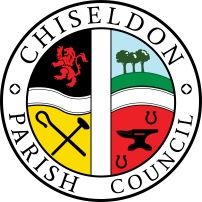 Contact details:Clerk – 01793 740744 clerk@chiseldon-pc.gov.ukYou are summoned to the Environment, General Purpose and Amenities Committee meeting.Remote login via MS Teams, Monday 15th February 2021 at 7.30pm. Meeting link at the bottom of the agenda.AGENDA     Next meeting: Monday 15th March 2021 at 7.30pm Remote MS Teams meeting Signed: C Wilkinson (Clerk).  Date:10.02.2021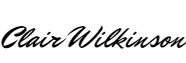 Legislation to allow the council to vote and/or act:Item 14. Rec Hall roof LGA 1892 s.8 (1)(i) Item 15. Outside gym signs. LGA 1892 s.8 (1)(i)Item 16. CVPA inspection LGA 1892 s.8 (1)(i) Item 17. Chapel Path. LGA 1892 s.8 (1)(i) Residents requiring the additional information as listed in this agenda should contact the Clerk on the details above to ask for a copy.  The information will be displayed on our website where possible.Meeting link:https://teams.microsoft.com/l/meetup-join/19%3a9e01c850e5354f10b1fdba24c2c873fe%40thread.tacv2/1612795716603?context=%7b%22Tid%22%3a%22994eb4e1-2fcb-47f9-a34e-66c6767624a1%22%2c%22Oid%22%3a%22abfe080e-0d86-401d-95dd-e231c117cc34%22%7d                                1.Attendances and apologies for absence to be received and approval voted on.2.      Declarations of interest and vote on any dispensations submitted3.Public recess4.5.6. Approval of minutes of meeting 18th January 2021.  Action PointsReview and renew for 3 months the dispensation for Cllr A McDonald not attending committee meetings due to his job/spare time being impacted due to Covid19.  Committee to vote on whether to extend dispensation.7.8.9.10.11.12.13.                       14.15.16.17.18.19.PARISHING PROGRESS - No items(Note – CVPA and Rec Hall closed due to Covid lockdown)    PARISH APPEARANCE  DEFERRED FROM DEC 2020Approval of final draft of cycling poster design and locations. See updated additional documentation  Resident request for “No Ball Games” signs at the Downs Road garage site. Review & vote on next steps depending on SBC response.  (No progress with SBC  as of 10.2.2021)    BUILDING & AMENITY PRIORITES             TENNIS  CLUBTennis Club representative to update Committee             FOOTBALL CLUBFootball club representative to update CommitteePAVILION –  no itemsALLOTMENTS – Committee Vice Chairman to Chair any itemsNo itemsREC HALL, GROUND & CAR PARK   (Hall remains Closed due to Covid lockdown)Update on costs to replace Rec Hall roof.  See additional documentationDiscussion & vote on costings for further warning signs for outside gym. See additional documentation. CVPA  -Vote to approve costs from “The Play Inspection Company” for annual check. Costs are £67.50 plus VAT per annum currently. CEMETERIES – Review quotes for Chapel path being re-surfaced.  See additional documentationCOMMUNITY PRIORITIESVULNERABLE PEOPLE AND BIOS – no itemsITEMS FOR INCLUSION ON NEXT AGENDA(Cannot be discussed or voted on at this meeting)